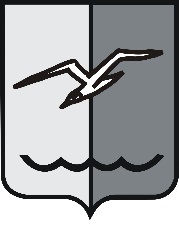 РОССИЙСКАЯ ФЕДЕРАЦИЯМОСКОВСКАЯ ОБЛАСТЬСОВЕТ ДЕПУТАТОВ ГОРОДСКОГО ОКРУГА ЛОБНЯПОЛОЖЕНИЕОб управлении образования Администрации городского округа ЛобняСтатья 1. Общие положения1. В соответствии с Уставом городского округа Лобня Московской области, принятым решением Совета депутатов городского округа  Лобня Московской области от 22. 03.2006 г. (с учетом изменений и дополнений), Управление образования Администрации городского округа Лобня Московской области (далее – Управление образования) является функциональным (отраслевым) органом Администрации городского округа Лобня Московской области (далее Администрация), уполномоченным от имени Администрации осуществлять на территории городского округа Лобня Московской области (далее – городской округ Лобня) полномочия по решению вопросов местного значения в сфере образования.2. Управление образования является юридическим лицом, имеет самостоятельный баланс, лицевые счета, печать с изображением герба городского округа Лобня, печать со своим наименованием, а также соответствующие штампы и бланки, необходимые для его деятельности.3. Управление образования является распорядителем бюджетных средств, выделяемых на развитие образования городского округа Лобня.4. Полное наименование: Управление образования Администрации городского округа Лобня Московской области. Сокращённое наименование: Управление образования Администрации городского округа Лобня.5. Управление образования в своей деятельности руководствуется Конституцией Российской Федерации, федеральными конституционными законами, Законом Российской Федерации от 29.12.2012 г. № 273-ФЗ «Об образовании в Российской Федерации», другими федеральными законами, актами Президента Российской Федерации и Правительства Российской Федерации, правовыми актами федеральных органов власти, законами Московской области, правовыми актами органов власти Московской области, Уставом городского округа Лобня Московской области, муниципальными правовыми актами органов местного самоуправления городского округа Лобня и настоящим Положением.6. Управление образования взаимодействует с Министерством образования и науки Российской Федерации, Министерством образования Московской области, законодательными и исполнительными органами государственной власти Московской области и органами местного самоуправления городского округа Лобня Московской области, а так же с другими органами Администрации городского округа Лобня, организациями.7. Управление образования действует в рамках единой системы управления образованием в Московской области, добиваясь согласованной образовательной политики в муниципальных образовательных учреждениях городского округа Лобня.8. На руководителя и работников Управления образования, являющихся муниципальными служащими, распространяются требования Федерального закона от 02.03.2007 г. N 25-ФЗ «О муниципальной службе в Российской Федерации», Закона Московской области от 24.07.2007 г. N 137/2007-03 «О муниципальной службе в Московской области».9. Место нахождения Управления образования: Московская область, городской округ Лобня, улица Ленина, дом 4. Почтовый адрес: 141730, Россия, Московская область, городской округ Лобня, улица Ленина, дом 4. Адрес электронной почты: obrazovanie@lobnva.com, сайт: http://uolobnva.ru/.10. Управление образования подотчетно и подконтрольно по вопросам своей деятельности Администрации. Управление образования ежегодно представляет отчет о своей деятельности органам местного самоуправления городского округа Лобня. 11. Управление образования осуществляет делопроизводство, архивацию документации в установленном порядке.Статья 2. Цели и задачи деятельности Управления образования1. Целью деятельности Управления образования является обеспечение прав граждан на образование путем создания системы образования на территории городского округа Лобня Московской области.2. Задачи Управления образования:1) реализация федеральной, областной и муниципальной политики в области образования на территории городского округа Лобня;2) осуществление общего руководства образовательными учреждениями, обеспечение стабильного функционирования и развития системы образования городского округа Лобня, повышение качества образования обучающихся и воспитанников;3) координация и контроль деятельности муниципальных образовательных учреждений городского округа Лобня в целях реализации государственной политики в области образования;4) пункт 4 исключен решением от 26.02.2020 г. № 21/54 Совета депутатов городского округа Лобня5) содействие в реализации государственной политики по выявлению детей, оставшихся без попечения родителей, создание им наиболее благоприятных условий для обучения и воспитания;6) пункт 6 исключен решением от 26.02.2020 г. № 21/54 Совета депутатов городского округа Лобня7) организация деятельности образовательных учреждений городского округа Лобня по развитию у обучающихся и воспитанников чувств патриотизма, гражданственности, трудолюбия, уважения к правам и свободам человека, любви к Родине, окружающей природе, семье;8) организация системы работы с одаренными детьми, адресной социально-педагогической поддержки детей, имеющих повышенную мотивацию к обучению;9) организация системы работы с детьми, подростками с отклоняющимися формами поведения и детьми с ограниченными возможностями;10) организация подготовки, повышения квалификации, аттестации педагогических и руководящих работников; социальная поддержка работников образования городского округа Лобня;11) выработка стратегии развития системы образования городского округа Лобня, в том числе осуществление перспективного планирования материально-технического развития учреждений образования и осуществление контроля за развитием их материальной базы.Статья 3. Функции Управления образования1. Для достижения поставленных целей и выполнения задач Управление образования осуществляет от имени Администрации следующие функции:1) реализация государственной политики в сфере образования на территории городского округа Лобня;2) участие в разработке и реализация муниципальных программ и проектов в сфере образования городского округа Лобня;3) оказание методической, юридической и иной помощи муниципальным образовательным учреждениям городского округа Лобня;4) планирование служебной деятельности Управления образования, а также организация планирования деятельности в сфере образования городского округа Лобня;5) разработка основных критериев оценки деятельности муниципальных образовательных учреждений городского округа Лобня;6) ведение учета детей, подлежащих обучению по образовательным программам дошкольного, начального общего, основного общего и среднего общего образования городского округа Лобня;7) ведение в установленном порядке сбора, обработки, анализа и представления статистической и бухгалтерской отчетности в области образования городского округа Лобня, обеспечение ее достоверности;8) закрепление муниципальных образовательных организаций за конкретными территориями городского округа Лобня;9) координация деятельности подведомственных учреждений городского округа Лобня с целью создания и развития единого информационного пространства по обеспечению открытости, общедоступности и полноты информации о ведущейся ими образовательной деятельности для потребителей образовательных услуг, в том числе посредством размещения их в информационно-телекоммуникационных сетях в соответствии с требованиями законодательства;10) обеспечение реализации единой государственной политики по защите прав и законных интересов несовершеннолетних детей на территории городского округа Лобня;11) формирование и утверждение муниципальных заданий для учреждений образования городского округа Лобня в соответствии с предусмотренными Уставами, целями и основными видами деятельности, осуществление финансового обеспечения выполнения муниципальных заданий;12) формирование информационно-аналитических материалов о состоянии и развитии системы образования городского округа Лобня;13) внесение предложений по созданию, реорганизации и ликвидации учреждений образования, находящихся в муниципальной собственности городского округа Лобня;14) организация работы по проведению аттестации руководящих и педагогических работников образовательных учреждений городского округа Лобня;15) организация взаимодействия со средствами массовой информации по вопросам, отнесенным к ведению Управления образования, информирование жителей городского округа Лобня о наиболее важных сферах деятельности муниципальной системы образования;16) разработка и реализация мер, направленных на охрану здоровья и труда работников, учащихся и воспитанников образовательных учреждений всех типов и видов городского округа Лобня;17) выполнение в пределах своей компетенции, в соответствии с действующим законодательством Российской Федерации, закупок товаров, работ, услуг для обеспечения муниципальных нужд, заключение договоров, в целях обеспечения деятельности Управления образования;18) контроль за соблюдением сроков прохождения образовательными учреждениями процедур лицензирования, аттестации и государственной аккредитации, за соблюдением ими условий, предусмотренных лицензией;19) реализация информационного обеспечения образовательных учреждений городского округа Лобня, экспертизы педагогических новаций, организация разработки примерных учебных планов и программ курсов, дисциплин; организация изданий учебно-методических пособий;20) осуществление контроля и учета в деятельности Управления образования и муниципальных образовательных учреждений городского округа Лобня;21) осуществление в установленном порядке приема граждан, рассмотрение их обращений;22) осуществление в установленном порядке сбора, обработки, анализа и представления информации и отчетности в сфере образования, обеспечение ее достоверности;23) осуществление иных функций в соответствии с действующим законодательством Российской Федерации;24) организация предоставления общедоступного и бесплатного дошкольного, начального общего, основного общего, среднего общего образования по основным общеобразовательным программам в муниципальных образовательных организациях (за исключением полномочий по финансовому обеспечению реализации основных общеобразовательных программ в соответствии с федеральными государственными образовательными стандартами);25) организация предоставления дополнительного образования детей в муниципальных образовательных организациях (за исключением дополнительного образования детей, финансовое обеспечение которого осуществляется органами государственной власти субъекта Российской Федерации).Статья 4. Имущество и финансы Управления образования1. Управление образования вправе владеть и пользоваться закрепленным за ним имуществом в соответствии с действующим законодательством Российской Федерации, правовыми актами органов местного самоуправления городского округа Лобня.2. Все имущество Управления образования отражается на самостоятельном балансе Управления образования и закрепляется за ним на праве оперативного управления.3. Имущество, переданное в оперативное управление Управления образования, может быть изъято как полностью, так и частично в следующих случаях:1) при принятии Учредителем решения о ликвидации, реорганизации Управления образования;2) при нарушении условий пользования имуществом, предусмотренных действующим законодательством Российской Федерации, нормативно-правовыми актами органов власти местного самоуправления городского округа Лобня;3) в иных случаях, предусмотренных законодательством Российской Федерации.4. Управление образования самостоятельно отвечает по своим обязательствам находящимися в ее распоряжении денежными средствами. При недостаточности у Управления образования денежных средств субсидиарную ответственность по его обязательствам несет городской округ Лобня в лице Учредителя.	5. Управление образования финансируется из бюджета городского округа Лобня на основании сметы расходов, утверждаемой Главой городского округа Лобня.6. Управление образования является распорядителем бюджетных средств городского округа Лобня для учреждений образования городского округа Лобня. Распределяет бюджетные ассигнования, лимиты бюджетных обязательств по подведомственным распорядителям и (или) получателям бюджетных средств и исполняет соответствующую часть бюджета.7. Утверждает план финансово – хозяйственной деятельности подведомственных бюджетных учреждений образования городского округа Лобня и осуществляет контроль за использованием ими бюджетных средств.8. Бухгалтерский учет финансово-хозяйственной деятельности Управления образования осуществляется на договорной основе.Статья 5. Руководство Управления образования1. Управление образования возглавляет начальник Управления образования Администрации городского округа Лобня (далее – Начальник Управления образования), назначаемый на должность и освобождаемый от должности Главой городского округа Лобня. Условия и гарантии деятельности начальника Управления образования как муниципального служащего оговариваются в заключаемом с ним договоре, который не может противоречить законодательству Российской Федерации и Московской области о муниципальной службе, законодательству Российской Федерации о труде, а также настоящему Положению.2.  Структура и штатное расписание Управления образования утверждается Главой городского округа Лобня. Деятельность персонала Управления образования регламентируется должностными инструкциями, утвержденными начальником Управления.3. Для рассмотрения и выработки предложений и рекомендаций по наиболее важным вопросам, относящимся к компетенции Управления образования, могут образовываться советы по образованию, экспертные советы и комиссии, аттестационная комиссия и другие совещательные органы, действующие на основании Положений.4 Начальник Управления образования несет ответственность за выполнение возложенных на Управление образования задач и функций, решение закрепленных за ним вопросов.5 Начальник Управления образования:1) руководит деятельностью Управления образования на основе единоначалия;2) без доверенности представляет Управление образования, выдает доверенности, открывает и закрывает счета, совершает сделки, иные юридические действия, за исключением случаев, предусмотренных действующим законодательством Российской Федерации;3) вносит в установленном порядке на рассмотрение Главы городского округа Лобня и Совета депутатов городского округа Лобня проекты постановлений, распоряжений, решений и иных нормативных правовых актов по вопросам, входящим в компетенцию Управления образования;4) распределяет обязанности между сотрудниками Управления образования и определяет их полномочия;5) в пределах своей компетенции издает приказы, обязательные для исполнения работниками Управления образования, руководителями муниципальных образовательных учреждений;6) представляет на утверждение Главе городского округа Лобня организационную структуру и штатное расписание Управления образования, и изменение штатной численности;7) разрабатывает и утверждает должностные инструкции работников Управления образования, осуществляет контроль за деятельностью подчиненных ему работников, соблюдением правил внутреннего трудового распорядка и применяет к ним меры поощрения, налагает на них дисциплинарные взыскания в соответствии с действующим законодательством Российской Федерации;8) осуществляет контроль за деятельностью подведомственных муниципальных образовательных учреждений городского округа Лобня;9) осуществляет контроль за соблюдением законодательства Российской Федерации и Московской области, в частности, нормативных правовых актов Министерства образования и науки Российской Федерации, Министерства образования Московской области, за выполнением решений Совета депутатов городского округа Лобня Московской области, постановлений и распоряжений Главы Администрации городского округа Лобня по вопросам, относящимся к компетенции Управления образования, и приказов Управления образования;10) заключает и расторгает трудовые договоры с работниками Управления образования и с руководителями учреждений образования городского округа Лобня, применяет к ним меры поощрения и налагает дисциплинарные взыскания, осуществляет иные полномочия работодателя в соответствии с действующим законодательством Российской Федерации;11) распоряжается средствами в пределах установленных смет и ассигнований обеспечивает соблюдение финансово-штатной дисциплины, сохранность денежных средств и материальных ценностей;12) согласовывает Уставы муниципальных образовательных учреждений городского округа Лобня;13) согласовывает штатное расписание муниципальных образовательных учреждений городского округа Лобня в пределах установленных штатной численности и фонда оплаты труда;14) рассматривает предложения, заявления и жалобы граждан, запросы представителей органов власти, принимает по ним необходимые решения и сообщает о результатах рассмотрения, ведет личный прием граждан;15) в период временного отсутствия начальника Управления образования его функции выполняет заместитель начальника Управления образования или лицо, назначаемое приказом начальника Управления образования;16) осуществляет другие полномочия в соответствии с законодательством Российской Федерации и Московской области, поручениями Главы Городского округа Лобня, а также настоящим Положением.Статья 6. Заключительные положения1. Управление образования может быть переименовано, реорганизовано или ликвидировано Главой городского округа Лобня в соответствии с законодательством Российской Федерации, Московской области и нормативными правовыми актами городского округа Лобня.2. При реорганизации или ликвидации Управления образования, его работники, в том числе муниципальные служащие, обеспечиваются социальными гарантиями в соответствии с законодательством Российской Федерации и законодательством Московской области. При реорганизации Управления образования все документы передаются правопреемнику.3. При ликвидации Управления образования документы постоянного хранения, имеющие научно-историческое значение, документы по личному составу (личные дела и карточки учета, лицевые счета и т.п.) сдаются на хранение в архив Администрации городского округа Лобня.Председатель Совета депутатов				Глава городского округа Лобня						городского округа Лобня			Н.Н. Гречишников						     Е.В. Смышляев«23» 04. 2019 г.Принято решениемот 23.04.2019 г. № 65/44 Совета депутатов городского округа ЛобняВнесены изменения решениемот 26.02.2020 г. № 21/54Совета депутатов городского округа Лобня